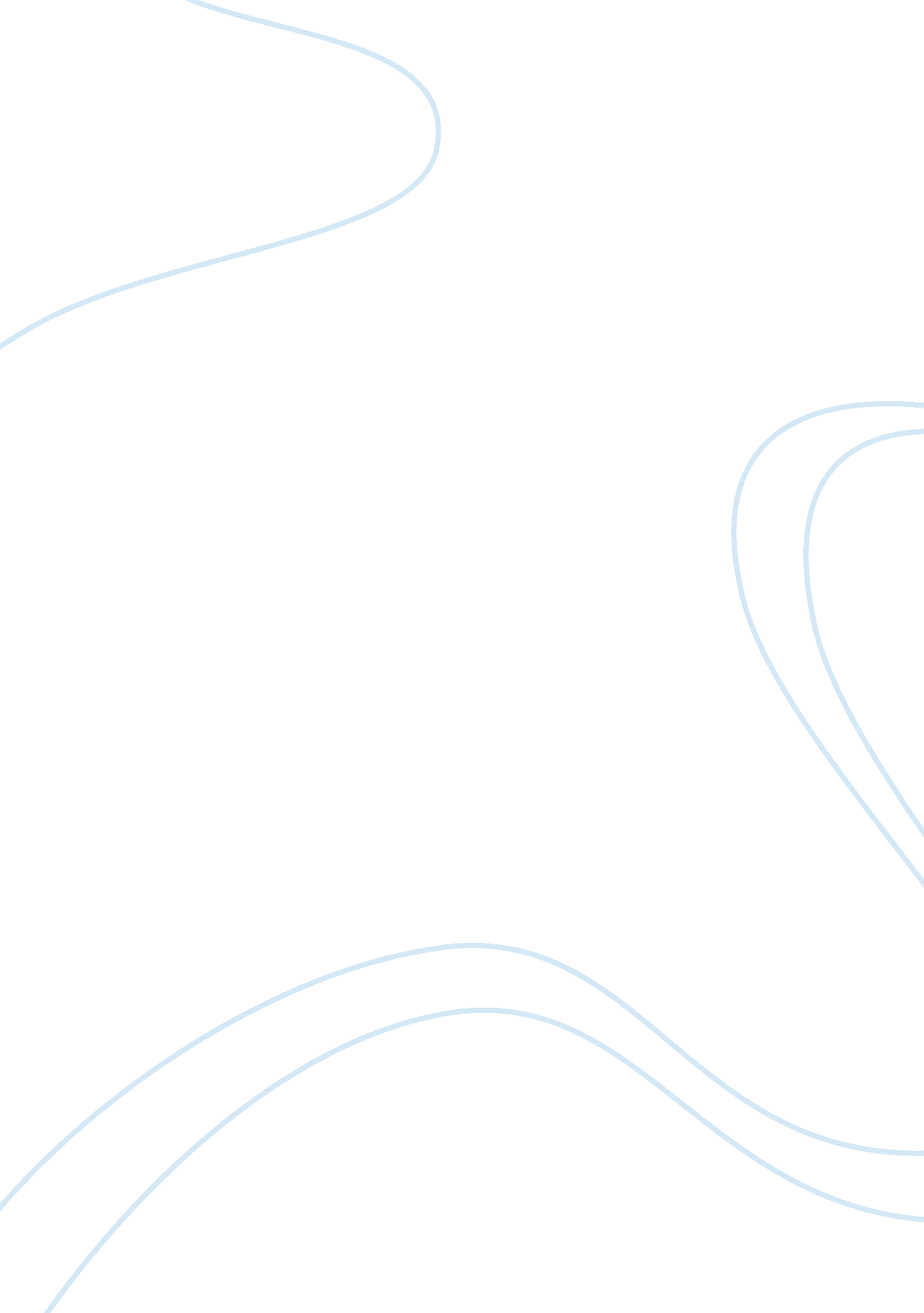 Critique (body aches, kenneth quick. st charles: churchsmart, 2009)Religion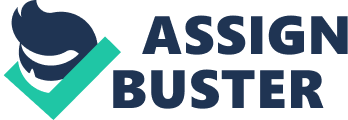 Critique of the book, “ Body Aches", - Experiencing and Responding to Gods Discipline of Your Church Book Critique: Kenneth Quick, “ Body Aches” 
Kenneth Quick’s “ Body Aches - Experiencing and Responding to Gods Discipline of Your Church” seeks to explain the pain that churches endure. There is the need for a diverse focus on the prayer ministry to provide more opportunities for prayer. Quick criticizes the single-dimensional prayer model that limits the prayer formats applicable because of its narrowness and routine nature. The book presents several strengths and weaknesses. 
It is difficult for the believers of God to understand his discipline. It is problematic to relate a disciple to discipline in the context of the book. Additionally, the weakness of the book is manifest in the effort to understand the relationship between discipleship and discipline without experience. The book also fails to establish God’s discipline over the church body (Beukema, 2009). In this regard, the church always struggles with the same problems and pain reigns within the community instead of love, peace and unity. 
However, the book offers a great diagnosis of the challenges facing the church bodies, which enables churches to understand the gist of the problems they presently face. The book exposes the proximate cause of the problems facing the church body and enables the leaders of the church to understand the needs of their congregations. Church leaders also have insight on the needs of their congregations. The book enables the followers of Christ to heed the call of the Biblical scriptures. According to Beukema (2009), the factors that enhance human existence are subjective with regard to satisfaction. The learning process entails the enlightenment on the issues of affliction and happiness. The only way of making human existence worthwhile is to ensure that life is accommodative. 
However, many people have allowed trials and temptations to sway them away from the teaching of God. The book also highlights the mode of Christian life in the context of the church. Additionally, the book highlights how God is powerful and good while describing the extent to which trials are factual in human life. There is an exploration of the infinity of God Almighty. This means that nothing can change the existence of God. People should serve the Lord with humility and reverence in order to please him. The book gives a comprehensive analysis of God’s expectation on the discipline of his followers (Beukema, 2009). The book also gives insight on the relationship between the Holy Spirit and human spirits. 
Kenneth Quick provides the advantages of submission to the discipline of God in life. It also explains the relationship between the compliance with father’s discipline and the father-son relationship. The endurance in hardship is part of the discipline of God. In this regard, there is an indication of discipleship in the discipline of God. God’s discipline is akin to the discipline of a child. Discipleship leads to good morals and edification. The virtue also enables people to coexist in harmony. Additionally, it makes a person a legitimate son of God. 
A legitimate son of God is free of blemish and sin. Illegitimate children lack a define inheritance of kingship. Kenneth Quick provides that trials and temptations are means of ensuring discipline among God’s followers. Moreover, discipleship manifests in trials and temptations abound. The endurance of a Christian in the face of trouble is a show of maturity in the Christian faith. The book also reveals that the true followers of God possess a conviction of their wrongdoing. The conviction makes them to repent and confess their sins to obtain forgiveness (Beukema, 2009). Conversely, the Christians who are not mature in faith lack conviction, which enables them to identify their misdeeds. 
Reference 
Beukema, J. (2009). Body Aches: Experiencing and Responding To Gods Discipline of Your 
Church. [St. Charles, Ill.] : Church Smart Resources. 